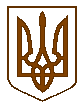 Баришівська  селищна  радаБаришівського  районуКиївської  областіВиконавчий комітетР І Ш Е Н Н Я09.10.2020                                                                                                 № проєктПро доповнення переліку видів громадських та суспільно – корисних робіт	Керуючись ст. 30-1. 321-1 Кодексу України про адміністративні правопорушення, п. 17 статті 34 Закону України «Про місцеве самоврядування в Україні», відповідно до рішення виконавчого комітету Баришівської селищної ради від 16.01.2020 № 11 «Про затвердження переліку об’єктів та видів громадських робіт, що будуть виконуватися на підвідомчій території Баришівської селищної ради у 2020 році порушниками, на яких судом накладено адміністративне стягнення», розглянувши  лист Баришівської районної філії Київського обласного центру зайнятості від 21.09.2020 № 201/30.01-31, виконавчий комітет селищної радив и р і ш и в:Доповнити додаток до рішення виконавчого комітету Баришівської селищної ради від 16.01.2020 № 11 «Перелік об’єктів та види робіт» ( далі – Перелік ) такими видами громадських та суспільно-корисних робіт:п. 5 «Кур’єрська доставка товарів першої необхідності людям похилого віку»;п. 6 «Виготовлення засобів індивідуального захисту від інфекційних захворювань». 2. Всі інші пункти рішення та Переліку залишити без змін.3. Контроль за виконанням даного рішення покласти на заступника селищного голови з питань благоустрою та житлово-комунального господарства Шовтя Ю.А. .Селищний голова					     Олександр ВАРЕНІЧЕНКО